Curriculum Vitae (CV)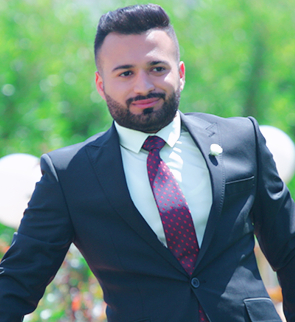 Objective: Dear Mrs or Mr. I would like to work and get more life experience and offer my best such as skills that I have. I completed a placement in Schlumberger oil Service Company last summer, which I found it very useful. However, after graduation I want to gain further experience in Oil company so that I am fully prepared for Petroleum career and industry.  I have enclosed my CV which I hope will be of interest to you. I look forward to hearing from you in the near future if you feel you are able to offer me a placement. 		Yours sincerely.Personal information:  Name:     Bashar Saadi MuhammadDate of Birth:   January / 1 / 1992Nationality:   Iraqi-KurdishGender:          Male-singleAddress:       Khabat ,Hawler , IraqSocial status:     Easy-going, adaptable and fast learnerEducation:  Petrol engineer graduated at Knowledge University                     In 31/6/2017.                    My research about HSE in KarGroup RefinaryContact information:Cell Phone No.:          +964 (0) 750 492 37 88                           +964(0)750 880 6181Email Addresses:      Basharkurdish46@gmail.comSkype :             Bashar.kurdish20101Languages Skill:Jobs and Experience: 1. I have trained at Schlumberger oil Service Company 2. I have worked as a driver and interpreter with WIDE HOUSE GROUP. 3. I worked in Abo shahab city restaurant in VIP's department as assistant of manager.4- I have worked as a driver and interpreter with ISLAND FALCON.5- I have worked in Z.D.D decoration design engineering company 6- I have worked Taxi driver Qualification:  1. I have pre- intermediate certification at Cambridge University  2.  Salesman. 3.  Security. 4- I have driver license5- I have got my own carComputer Skills:Microsoft Office Applications: Microsoft WordMicrosoft ExcelMicrosoft AccessMicrosoft PowerPointPetrel 2009 (reservoir modeling software)Introduction of  AutoCAD softwareInterests and Hobbies:  1- Researching related to my major.  2- Partying and hanging out. 3- Participating in socializing activities.Speaking Writing Reading Language(s) Perfect Perfect Perfect Kurdish(mother tongue) excellent excellent excellent ArabicVery GoodVery GoodVery GoodEnglish